1555 89364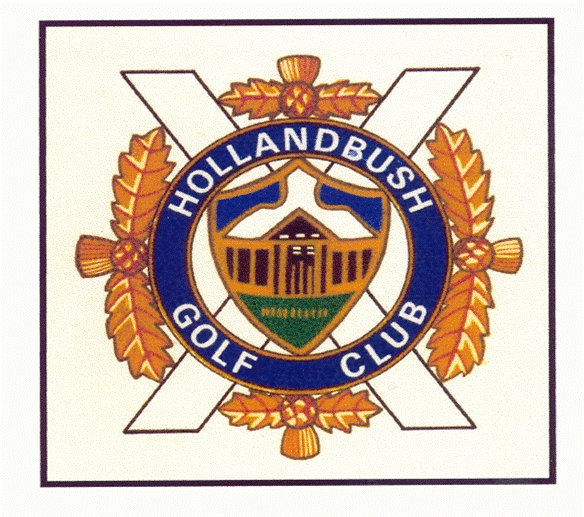 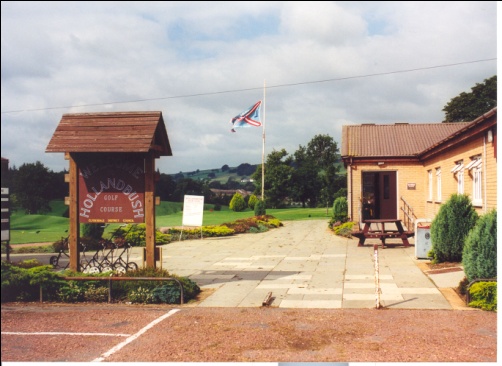 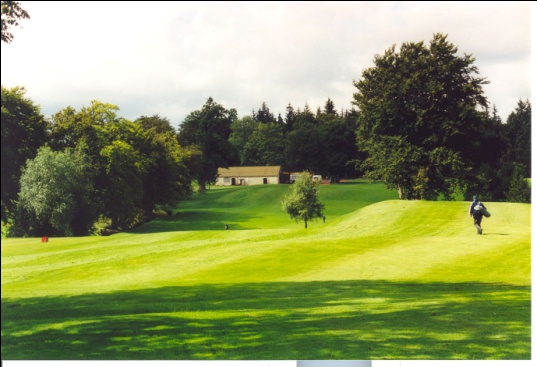 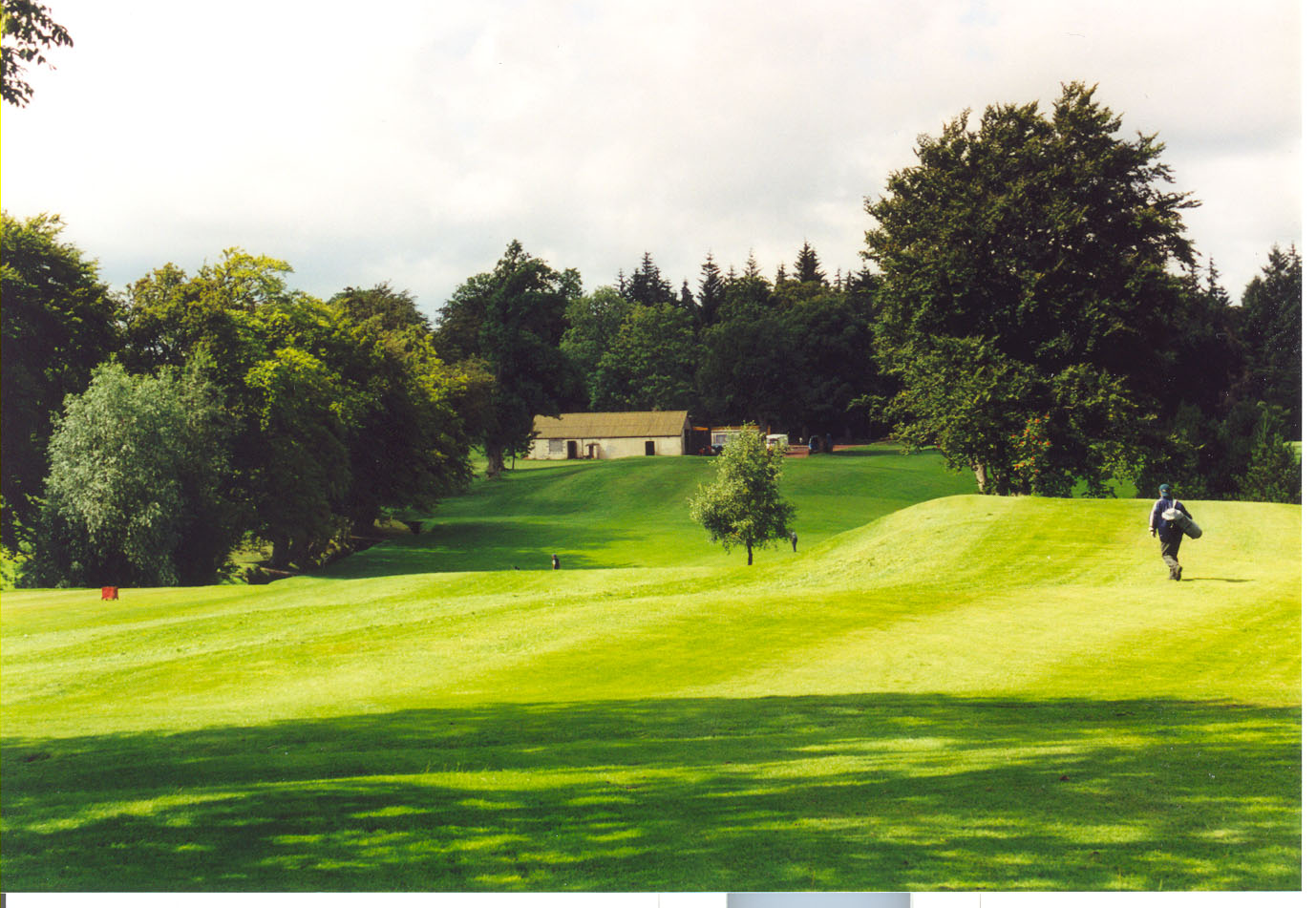 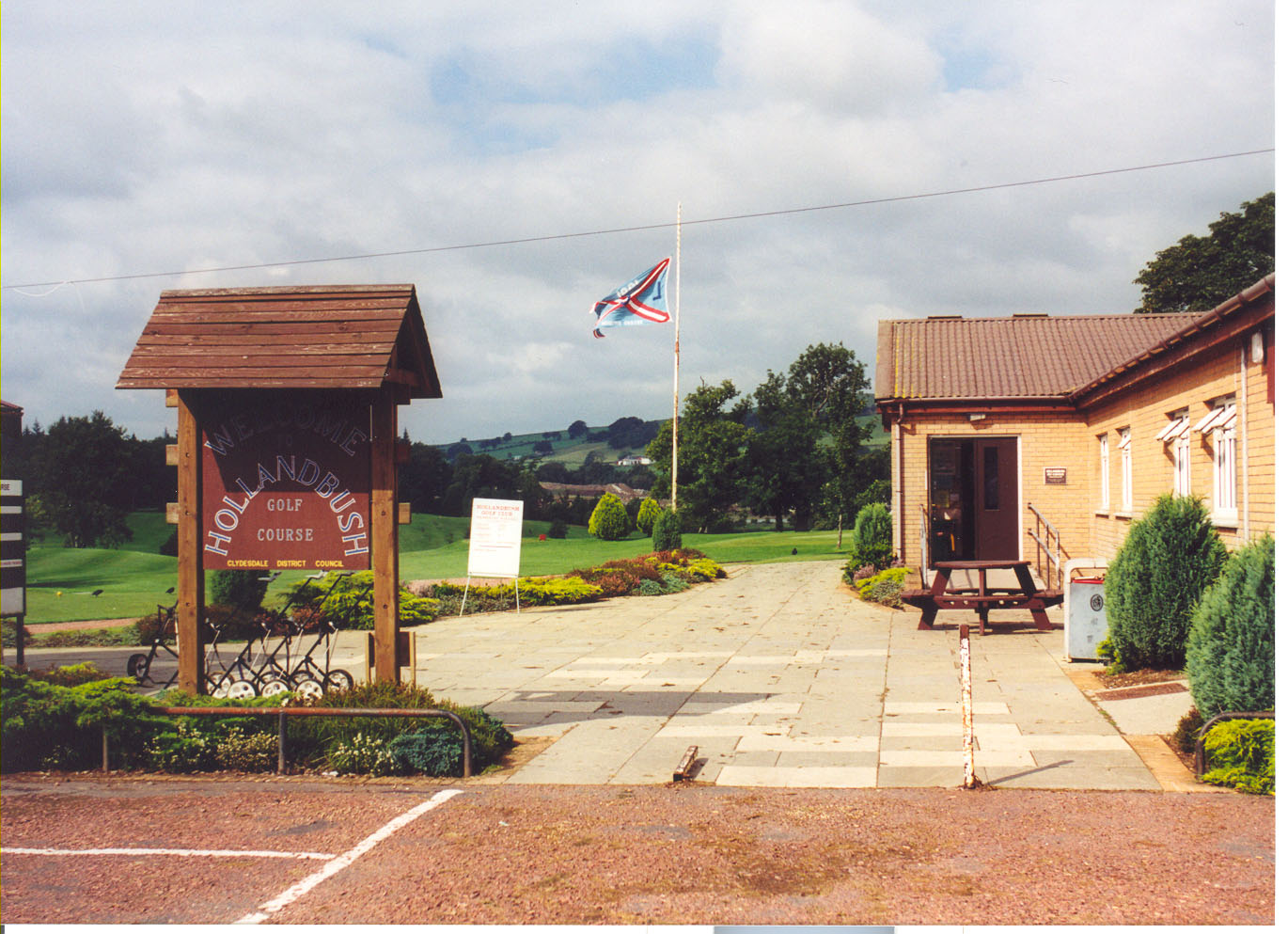 